Organización del Grupo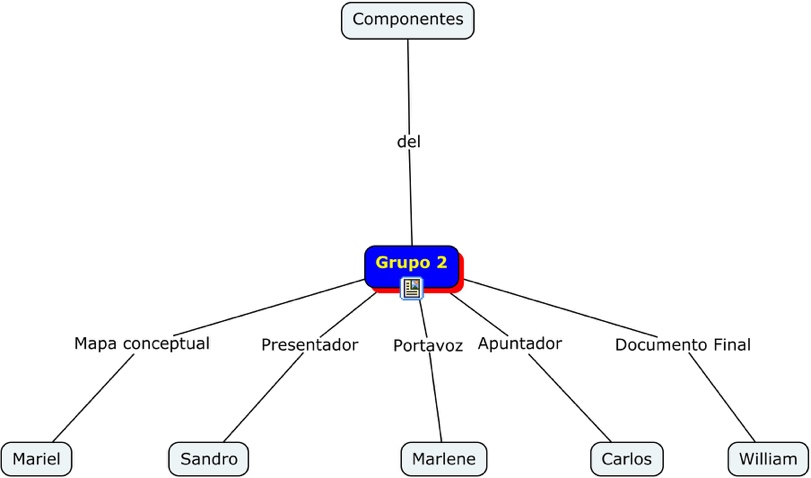 NOMBREFUNCION ASIGNADAPROFESIONN° CelularCorreoAyala Villaroel José L.ApuntadorIng. Agrónomo72270409jose77ayala@hotmail.comFlores Soliz Raul Documento finalIng. Agrónomo65517001maindress1@outlook.comMita Coaquira FernandoMapas conceptuales Ing. Agrónomo71747600fernandomita123@hotmail.comTerrazas Mariscal Diego ArmandoPresentadorIng. Agrónomo67430276diego.a.terrazas.m@gmail.comTorrez Angulo JhonnyPortavozIng. Agrónomo76905993jrmpa@gamil.com